Publicado en Madrid  el 05/10/2022 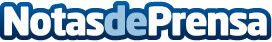 MABOsalud explica por qué hay que tomar triptófano para recuperar la energía y la felicidad este otoño En otoño es común sentir fatiga, dormir mal o, incluso, estar de mal humor. Lo que el cuerpo necesita para recuperar la energía es triptófano, un aminoácido esencial que el organismo no puede sintetizar y hay que conseguir a través de una dieta adecuada y complementos alimenticios. MABOSALUD, la línea de complementos alimenticios y cosmética de MABOFARMA, explica por qué hay que tomar triptófano, cuáles son los alimentos que lo contienen y qué suplemento no puede faltar en la rutina diariaDatos de contacto:MABOsalud690302811Nota de prensa publicada en: https://www.notasdeprensa.es/mabosalud-explica-por-que-hay-que-tomar Categorias: Nacional Medicina Nutrición Industria Farmacéutica Belleza http://www.notasdeprensa.es